ПРОЕКТ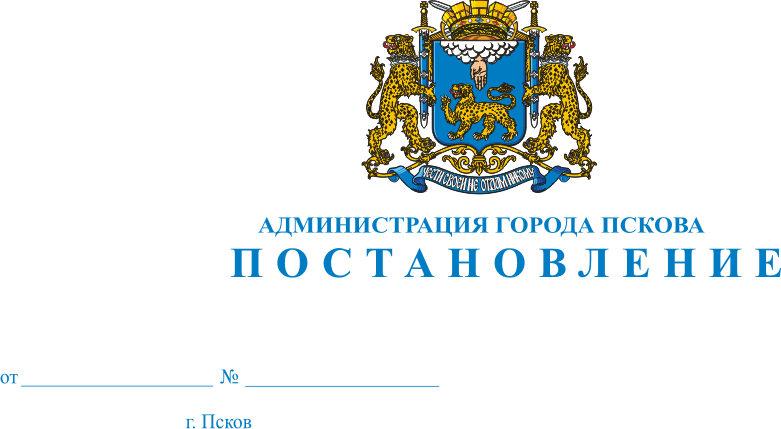 Об утверждении проекта межевания территории в границах улицы Звездная, Юности, Проспект Энтузиастов, Сиреневый Бульвар в городе ПсковеВ целях обеспечения устойчивого развития территорий, обеспечения прав и законных интересов физических и юридических лиц, совершенствования правового регулирования в сфере градостроительных и земельных отношений, в соответствии со статьями 43, 45, 46 Градостроительного кодекса Российской Федерации, постановлением Администрации города Пскова 07.04.2021 № 461 «О принятии решения о подготовке проекта межевания территории в границах улицы Звездная, Юности, Проспект Энтузиастов, Сиреневый Бульвар в городе Пскове», руководствуясь статьями 28 и 32 Устава муниципального образования «Город Псков», Администрация города Пскова                                   ПОСТАНОВЛЯЕТ:	1. Утвердить проект межевания в границах улицы Звездная, Юности, Проспект Энтузиастов, Сиреневый Бульвар в городе Пскове согласно приложению к настоящему постановлению.2. Управлению по градостроительной деятельности Администрации города (Саенко А.К.):2.1. направить настоящее постановление в адрес Управления Федеральной службы государственной регистрации, кадастра и картографии по Псковской области в течение пяти рабочих дней со дня подписания;2.2.  внести соответствующие изменения в информационной системе обеспечения градостроительной деятельности муниципального образования «Город Псков».3. Опубликовать настоящее постановление в газете «Псковские Новости» и разместить на официальном сайте муниципального образования «Город Псков» в сети Интернет.4. Настоящее Постановление вступает в силу со дня его официального опубликования.5. Контроль за исполнением настоящего постановления возложить               на первого заместителя Главы Администрации города Пскова Иванову И.В.Глава города Пскова                                                                                     Б.А. Елкин                                                                             